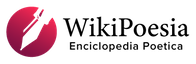 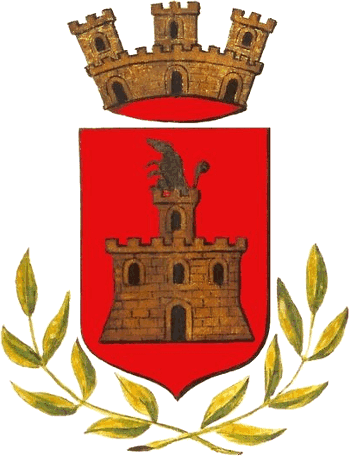 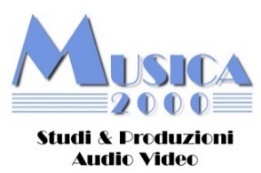 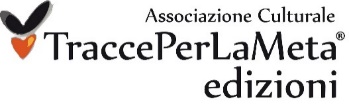 Concorso Nazionale di Poesia e Narrativa                              “Città di Rescaldina 2021” –X Edizione -                                     Scadenza 30 Giugno  2021                                                     Ideato e fondato da Rosy Gallace                                             col Patrocinio del Comune di Rescaldina               ed in collaborazione col Centro Studi  & Produzioni Audio Video Musica 2000REGOLAMENTOArt. 1) - Il concorso è articolato nelle seguenti Sezioni:A) Poesia in lingua italiana a tema libero edita o inedita.      Sono ammesse DUE  opere max 40 versi cad.B) Poesia nei vari dialetti d’Italia (con acclusa traduzione in lingua italiana).     E’ ammesso UN SOLO componimento max 40 versi      E’ essenziale indicare il dialetto utilizzato.C) Poesia a tema: “Omaggio a DANTE ALIGHIERI” in occasione del 700esimo        anniversario della sua morte. I concorrenti potranno partecipare con componimenti,       il cui filo conduttore è l’amore  nelle sue varie forme.     Sono ammesse DUE  opere max 40 versi cad.D) Poesia a tema: “IL NEMICO INVISIBILE” con riferimento alla pandemia.     Sono ammesse DUE  opere  max 40 versi cad.E) Narrativa breve in lingua italiana a tema libero edita o inedita E’ ammesso UN SOLO racconto in lingua italiana, di lunghezza limitata a tre facciate  formato   A 4, carattere Times New Roman 12 punti.     Si raccomanda di attenersi a dette indicazioni.F) VIDEO POESIA:      E’ ammesso UN SOLO  video  con anche il testo allegato     L’opera non dovrà superare la durata di 5/6 minuti titoli di testa e di coda compresi.     Il  file dovrà essere esportato con codec h264 in formato Mov o Mp4 e inviato     a mezzo Wetransfer o  in un Link già presente nel circuito Youtube.     E’ gradita l’originalità dei contenuti video e musicali.     Ogni autore è responsabile dei contenuti dell’opera presentata, sollevando l'organizzazione     del concorso da ogni responsabilità riguardo le norme del copyright;Art. 2) Tutte le opere possono anche aver già ricevuto riconoscimenti in altri concorsi.Art. 3) L’Organizzazione si riserva il diritto di escludere dal concorso i componimenti ritenuti   offensivi  della morale pubblica e/o di persone e istituzioni. Art. 4) QUOTE DI PARTECIPAZIONEPer fronteggiare le spese organizzative,  per tutte le Sezioni è richiesta una quota di partecipazione di € 10,00 Per le Sezioni A), C), D)  Poesie:  € 10,00 per le prime due opere  e € 5,00 cad. per  altre opere fino ad un massimo di 5 (ossia: 2+3) .Per la Sezione B) Poesia in dialetto:  € 10,00 per UN SOLO componimento e € 5,00 per un SECONDO  componimento;Per le  Sezioni E, F) Narrativa e Video poesia,  € 10,00 per un solo componimento;Art. 5) MODALITA’ D’INVIO QUOTA DI PARTECIPAZIONE- La quota di partecipazione deve avvenire soltanto tramite versamento sulla Carta Postepay Evolution  n.5333 1711 2603 8104  intestata a Gallace Rosa C.F. GLLRSO48A48 E239R  (in Posta, in un qualsiasi tabaccaio o altri esercizi autorizzati)Oppure con  Bonifico IBAN IT23U3608105138288141588160 intestato a Rosa GallaceSi prega di inserire il nome e il cognome del mittente con la causale: Concorso Città di Rescaldina 2021 ;È ammessa la partecipazione a più di una sezione: le relative quote possono essere cumulate in un unico versamento.Art. 6)  Gli elaborati dovranno essere inviati entro e non oltre il 30 Giugno 2021       (Per il cartaceo farà fede il timbro postale)Art. 7) MODALITA’ INVIO OPEREPreferibilmente via E-mail  all’indirizzo: rosygallace@gmail.com   specificando  nell’oggetto “CONCORSO CITTA’ DI RESCALDINA 2021 ” nelle seguenti modalità:un file formato word con l’opera in forma anonimala scheda allegata  o foglio compilato IN STAMPATELLO  con i dati             personali (nome, cognome, residenza, indirizzo E-mail, N. di Tel. Cell.)      la ricevuta o copia del pagamento della quota d’iscrizione.Solo in casi eccezionali per posta (non raccomandata) (In questo caso occorre dare            semplice comunicazione via E-mail: rosygallace@gmail.com) Per il cartaceo: inviare n. 8 copie delle opere in forma anonima accompagnate dalla scheda di partecipazione compilata  (vedi allegato) o foglio compilato IN STAMPATELLO  con i dati personali (nome, cognome, residenza, indirizzo mail. N. di tel. o cell ) (Si raccomanda di non inserire  danaro nella busta.) al seguente indirizzo:  Rosy Gallace - Via B. Melzi n. 106 - 20027 Rescaldina (MI)Art.8) GIURIA Per i testi poetici e la narrativa: Presidente:    FABIANO BRACCINI - Poeta, Scrittore, Regista, Operatore Culturale Componenti: DAVIDE DI PALMA-Maestro,Docente, Compositore, Direttore “Musica 2000”                      SERGIO BREDA         - ex Dirigente Scolastico e Rettore UALZ                                                              (Università degli Anziani Legnano e Zona)                     ELENA GASPARRI     -  Assessore alla Cultura Comune Rescaldina                     ERIKA INNOCENTI    - Giornalista                     PAOLA SURANO        - Avvocato (Vice Presidente Assoc. Culturale                                                               “TraccePerLaMeta”)                     ORNELLA VENTURINI – ex Dirigente scolasticoPer le opere di Video poesia:FABIANO BRACCINI - Poeta, Scrittore, Regista, Operatore CulturaleDAVIDE DI PALMA - Maestro, Docente, Compositore, Direttore “Musica 2000”ROBERTO GARAVAGLIA – VideomakerPresidente del Concorso: ROSY GALLACE  - Operatrice culturale (senza diritto di voto).  Art. 9) Il giudizio della giuria è inappellabile e insindacabile.Art. 10) PREMIPer tutte le Sezioni :1° Premio € 100,00  + Diploma e motivazione della Giuria2° e 3° Premio:  Targa , Diploma e motivazione della GiuriaArt. 11) PREMI SPECIALI Premio della Critica ad un’opera di  particolare valore letterario. Premio Speciale Musica 2000 ad un’opera di VIDEO POESIAPremio Speciale “TraccePerLaMeta” ad un’opera relativa ”Omaggio a Dante Alighieri”Art.12) Altri premi potranno essere assegnati a discrezione della Giuria.Art. 13) Soltanto i concorrenti premiati saranno tempestivamente avvisati telefonicamente o via  E-mail.Art. 14). ) I premi in denaro dovranno essere ritirati  esclusivamente dai rispettivi vincitori  nel corso della cerimonia di premiazione. Le delegare saranno ammesse soltanto per il ritiro di Targhe o Diplomi a persona di  propria fiducia, previa comunicazione all’Organizzazione. I premi non ritirati, potranno essere spediti a domicilio, su richiesta e con addebito delle relative spese.Art. 15) La Cerimonia di Premiazione si svolgerà  NELL’AUTUNNO (Pandemia permettendo) presso  l’Auditorium di Via Matteotti, 6 – Rescaldina (MI) Ne sarà data comunicazione.Art. 16)  La partecipazione al concorso implica l’accettazione delle norme che lo regolano. Art. 17) Per eventuali, ulteriori informazioni:  Rosy Gallace -  E-mail:  rosygallace@gmail.comArt. 18) Il bando del concorso  - e a suo tempo i risultati finali -  verranno pubblicati nei sitiwww.concorsiletterari.it - www.poetare.it – www.literary.itPATROCINO DA WIKIPOESIASCHEDA DI PARTECIPAZIONEConcorso Nazionale di Poesia e Narrativa “Città di Rescaldina 2021 ” X Edizione Compilare a macchina, con P.C o a mano in stampatello (indirizzo E-Mail chiaro)Nome e Cognome __________________________ Nato/a _______________                 il_______________Residente a             Cap. ___________ Prov.________ ____Indirizzo_________________________________Email  ______________________ Cell. ______________      Tel. ______________Sezione A) Poesia in lingua italiana a tema liberoTitolo:Titolo:Sezione B) Poesia nei vari dialetti d’Italia (con acclusa traduzione in lingua italiana Titolo:Sezione C) Poesia a tema:  “Omaggio a Dante Alighieri”Titolo:Titolo:Sezione D) Poesia a tema “Il nemico invisibile” con riferimento alla  pandemiaTitolo:Titolo:Sezione E) Racconto breve in lingua italiana a tema liberoTitoloSezione F) Video poesia  Titolo  Allegare  ricevuta della quota di partecipazione. Il/la sottoscritto/a……………………………………………….autorizza il trattamento dei propri dati personali ai sensi del Dlgs196/03 e successive (R.E. GDPR 25 Maggio 2018) attestante  che l’opera  presentata è frutto della propria creatività. La partecipazione al concorso  implica la totale accettazione del presente regolamento.  Data,                                                                                                   Firma                                                                                                 _________________________ 